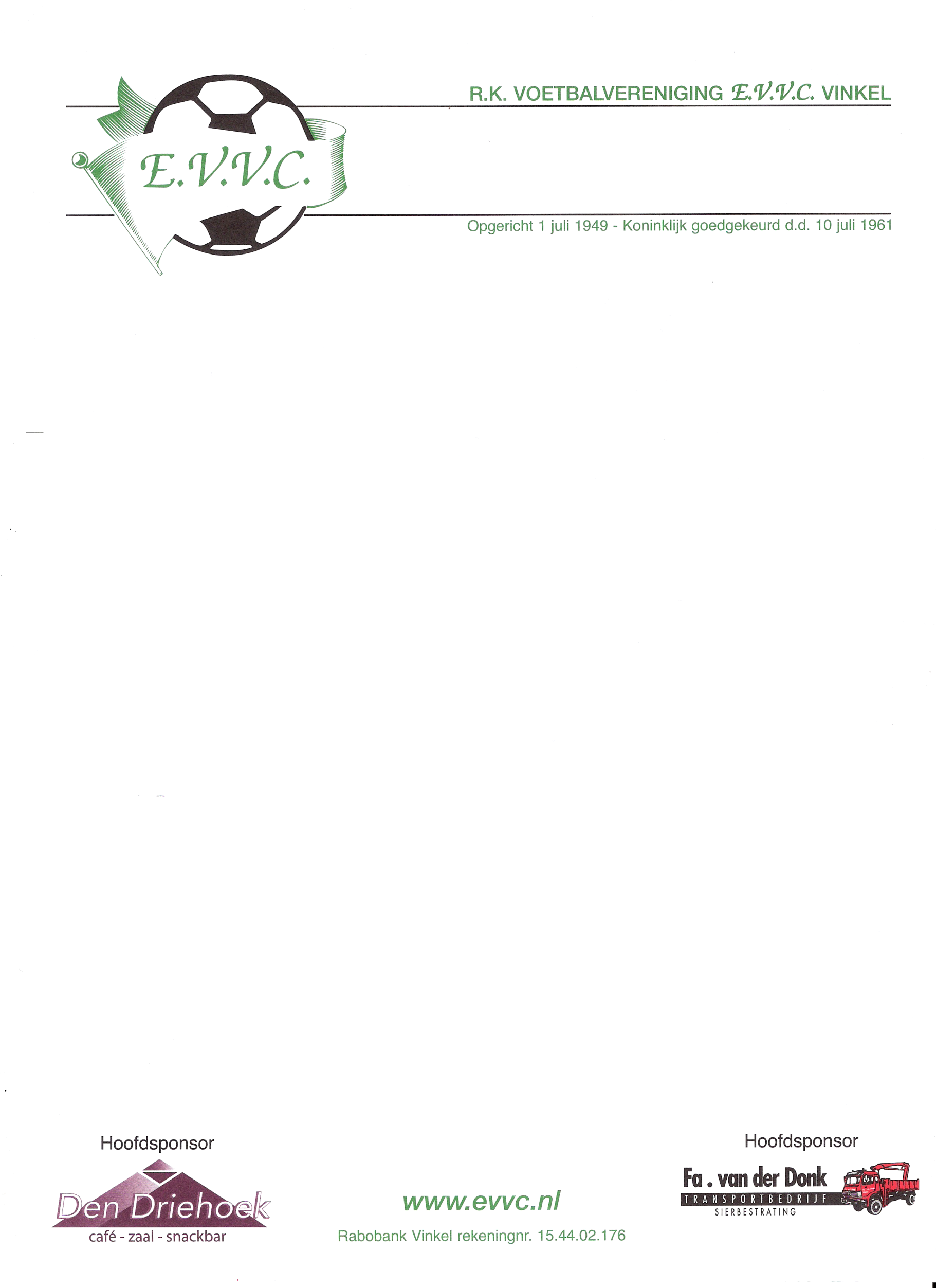 							Vinkel, november 2018Beste jeugdleden (JO19 t/m mini-F), leid(st)ers en train(st)ers,Evenals voorgaande jaren organiseert de activiteitencommissie jeugd E.V.V.C. haar jaarlijkse uitje naar Sportcomplex de Kreek te Kerkdriel. Het zal plaatsvinden op woensdag 2 januari 2019 We gaan met eigen vervoer, dit houdt in dat we ouders nodig hebben om te rijden. Leiders/ trainers/ouders kunnen zich opgeven om mee te gaan, te rijden en een groepje te begeleiden. Leiders/ trainers/ouders worden gebeld of gemaild als ze moeten rijden, als je niet wordt gebeld/gemaild, dan hoef je niet te rijden.Het programma is waarschijnlijk als volgt:De basisschool + begeleiding zwemmen in de ochtend, rond de middag eten en in de middag zaalvoetballen.De basisschoolverlaters gaan in de ochtend voetballen en sluiten rond 13.00/30 uur af met eten.De indeling en tijden zijn wel afhankelijk van de inschrijvingen, bovenstaande is alleen een planning.Kinderen zonder zwemdiploma kunnen niet mee gaan zwemmen!Je moet zelf voor voetbalkleding zorgen. Denk aan scheenbeschermers (deze zijn verplicht) en gymschoenen, géén zwarte zolen!!!!'s Morgens is het gehele zwembad voor E.V.V.C., tevens zijn er 2 badmeesters aanwezig. Er is ook een apart kinderbadje.Iedereen dient om 9.15 uur aanwezig te zijn op de parkeerplaats van Sportpark de Zwaan. Om 13.30 uur vertrekken de basisschoolverlaters vanuit Kerkdriel weer huiswaarts. De kinderen van de basisschool vertrekken om 15.00 uur weer naar huis. De kinderen kunnen jullie dan weer ophalen op het sportpark, ze worden NIET thuis gebrachtDe kosten bedragen € 7,00 dit bedrag is inclusief 2 consumptiebonnen, deze zijn ook in te wisselen voor friet + snack. (Leiders mogen gratis mee)Het is fijn als kinderen iets te drinken van thuis mee nemen.Wie er mee wil op 2 januari moet het onderstaand strookje ingevuld en samen met het geld inleveren bij de activiteitencommissie (graag persoonlijk binnen afgeven zodat we weten dat je betaald hebt).Uiterste inleverdatum is 2 december, als je je briefje te laat inlevert kun je helaas niet meer mee!!!! Dit ivm het indelen van de groepjes/vervoer.Activiteitencommissie Jeugd E.V.V.C.Annemarie vd Elzen, Raymond vd Ven, Marc Janssen, Paskal van de Braak, Hanneke van Boekel, Adriënne Ploegmakers,  Annette van Krieken, Edwin van Schijndel en Irma Kappen.------------------------------------------------------hierlangs afknippen--------------------------------------------------------Naam:………………………………..…….………..…Elftal:…………..………zit in schoolgroep……………Kan voor vervoer zorgen ja / nee                      Aantal personen die mee kunnen rijden:……….. We willen niet dat spelers zelf rijden                                     (denk aan gordels, ook achterin)Ik ben trainer / leider / ouder en ga mee om een groepje te begeleiden:      ja / neeNaam trainer / leider / ouder:……….………………..…………………………………………………………Mailadres:…………………………………………………………………………………………………………